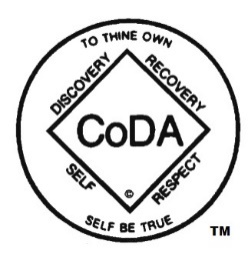 CoDA BOARD MINUTES 
August 3, 2019The Board of Trustees held a public meeting on Saturday, August 3rd by teleconference.  
Members in attendance included: Jen L, Don B, Salle H, Linda A, Nancy O, Rita B, and Matt T.
Absent: Nancy O, Rita B.
Guests: Gail S./IMC, Jim, and Ka Ga/Comm.; Staff: AnnaConsent Agenda Salle made a motion to accept the consent agenda.  Don seconded. Approved.Old BusinessWebsite UpdateLinda reported that the website is still being worked on. Board requested to see the website changes before the developing process starts. There is an ongoing issue with access to the current website. It is being looked in to for a resolution. CoDA Historical Documents in DropboxOld documents pertaining to the development of CoDA have been scanned and added to a Dropbox folder for the Board’s review. There are still many more documents to be scanned, as well as cassette tapes to be transcribed. A Board member expressed interest in turning these documents into a digestible report in the future.New Travel Reimbursement PolicyThe Board held a meeting with the Finance and Events Committees to discuss what extra travel days qualify for reimbursement under the new policy. Events/CSC2019 UpdateThe Board is still preparing for CSC. Ten Delegates will be able to attend and vote at CSC through Zoom, a video communication platform.New Financial Reports/Executive DashboardA Board member and SOS worked together to create a dashboard that provides visual reports about the standing of CoDA, as well as a Budget versus Actual projection report for the year. New BusinessUpdate on PSA ProjectWhen the Board met in Phoenix, they agreed to produce a PSA in English and Spanish to be ready before CSC. The intent is to be CoDA endorsed and something that everyone can use to share the message of CoDA. It is not a promotion, just a tool to inform that CoDA exists. Discussion of Strategic Planning Session with Fellowship at CSC 2019The Strategic Plan will be a brief part of the Board presentation. The Board will also host a meeting where everyone is welcome to be involved in the discussion and moving forward process of the Strategic Plan. The Board would like for the local Fellowship and any Delegates that would like to join, including Zoom Delegates, to be a part of this meeting.Next Board meeting – CSC 2019 